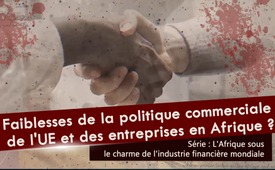 Faiblesses de la politique commerciale de l'UE et des entreprises en Afrique ?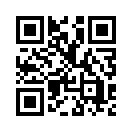 Accord de libre-échange entre l'UE et l'Afrique : bénédiction ou malédiction ? Vous pourrez voir dans cette émission pourquoi la dépendance des pays africains ne diminue pas malgré l'aide au développement.L’UE a conclu, dans une totale discrétion, des « Accords de partenariat économique » (APE) avec tous les grands États africains. Ces accords de libre-échange permettent l’importation en franchise de droits de marchandises et de services de l’UE vers les pays africains. Suite à ces accords, les marchés africains ont été inondés de marchandises en provenance de l’UE, ruinant les entreprises africaines et provoquant le licenciement de milliers de travailleurs. Au Ghana, par exemple, la quasi-totalité de la production de volaille domestique a été détruite par la vente de morceaux de poulet de l’UE à un prix inférieur à celui de leur production dans le pays même. Selon le journaliste spécialiste de l’Afrique Henning Hintze, l’objectif de ces accords est d’acculer l’Afrique dans le rôle de fournisseur de matières premières, tandis que toutes les autres transformations et la création de valeur devraient avoir lieu dans l’UE. Cela augmentera encore le manque de perspectives économiques dans les Etats africains et poussera indirectement la population africaine à émigrer de plus en plus.

L’une des principales raisons pour lesquelles les caisses des États africains sont vides est que les multinationales ne paient pratiquement pas d’impôts en Afrique. Selon des recherches de l’organisation britannique ActionAid, 60 % des trous financiers dans les trésoreries africaines sont causés par l’évasion fiscale, principalement des multinationales. Celles-ci soit se font exonérer d’impôts à long terme, soit conçoivent leur structure d’entreprise de manière à ce que seules les pertes retombent sur le lieu de production. Selon le FMI, les pays africains perdent ainsi 175 milliards d’euros par an en raison d’un manque de recettes fiscales. C’est trois fois plus que l’aide au développement qui est versée dans les pays. En outre, les entreprises qui extraient ou commercialisent des matières premières en Afrique conviennent avec les pays respectifs d’un prix de transfert fixe pour celles-ci, qui est totalement indépendant de la valeur réelle des matières premières et de l’augmentation habituelle de leur prix. De cette façon, la majeure partie du profit est versée dans les poches des multinationales. Si seulement une partie équitable de ces revenus entrait dans les coffres des États, plus personne n’aurait à penser aux fonds de développement pour l’Afrique. Mais malgré la richesse de ses ressources naturelles, l’Afrique reste pauvre et dépendante.

Si vous regardez seulement les faits de cette série, qui ne représentent certainement que la pointe de l'iceberg, de toute évidence ce n’est pas un hasard si l’Afrique est si pauvre. Derrière cela se cachent les intérêts tangibles des grandes organisations financières et des multinationales. Mais si les investisseurs anonymes et donc l’oligarchie financière en Afrique tirent les ficelles en arrière-plan et font valoir avec force leurs intérêts, cela se produira certainement aussi dans le reste du monde. L’Afrique offre donc un aperçu du vrai visage de cette domination financière. Cela illustre l’évolution que suivra le monde si l’oligarchie financière continue à tenir les rênes. C’est pourquoi nous devons maintenant découvrir ceux qui causent véritablement la souffrance dans ce monde et leur faire rendre des comptes en temps voulu. Aidez-nous à le faire en partageant des émissions comme celles-ci.de hag. rh.Sources:www.dw.com/de/ue-et-l’Afrique-ratifient-un-accord- commerciale-contesté/a- 18072156 www.youtube.com/watch?v=sflCW4OP7_shttps://jasminrevolution.wordpress.com/2016/05/29/epa-le-ttip-de-l’ue-contre-l’afrique/
www.vendredi.de/auteures/tout récemment / comment-un- continent- est-pillé/ www.dw.com/de/les-caisses-des-Etats-vides-en-Afrique-par-les-entreprises/a-19240833Cela pourrait aussi vous intéresser:#PolitiqueUE - La politique de l'UE sous la loupe - www.kla.tv/PolitiqueUE

#Afrique - www.kla.tv/Afrique

#AccordsDeLibreEchange - de libre-échange - www.kla.tv/AccordsDeLibreEchangeKla.TV – Des nouvelles alternatives... libres – indépendantes – non censurées...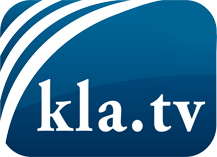 ce que les médias ne devraient pas dissimuler...peu entendu, du peuple pour le peuple...des informations régulières sur www.kla.tv/frÇa vaut la peine de rester avec nous! Vous pouvez vous abonner gratuitement à notre newsletter: www.kla.tv/abo-frAvis de sécurité:Les contre voix sont malheureusement de plus en plus censurées et réprimées. Tant que nous ne nous orientons pas en fonction des intérêts et des idéologies de la système presse, nous devons toujours nous attendre à ce que des prétextes soient recherchés pour bloquer ou supprimer Kla.TV.Alors mettez-vous dès aujourd’hui en réseau en dehors d’internet!
Cliquez ici: www.kla.tv/vernetzung&lang=frLicence:    Licence Creative Commons avec attribution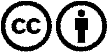 Il est permis de diffuser et d’utiliser notre matériel avec l’attribution! Toutefois, le matériel ne peut pas être utilisé hors contexte.
Cependant pour les institutions financées avec la redevance audio-visuelle, ceci n’est autorisé qu’avec notre accord. Des infractions peuvent entraîner des poursuites.